Hexham and Newcastle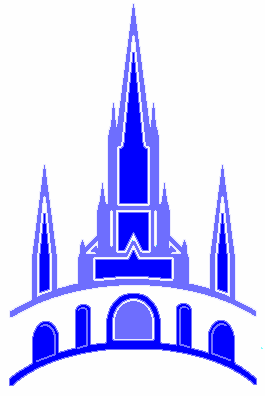 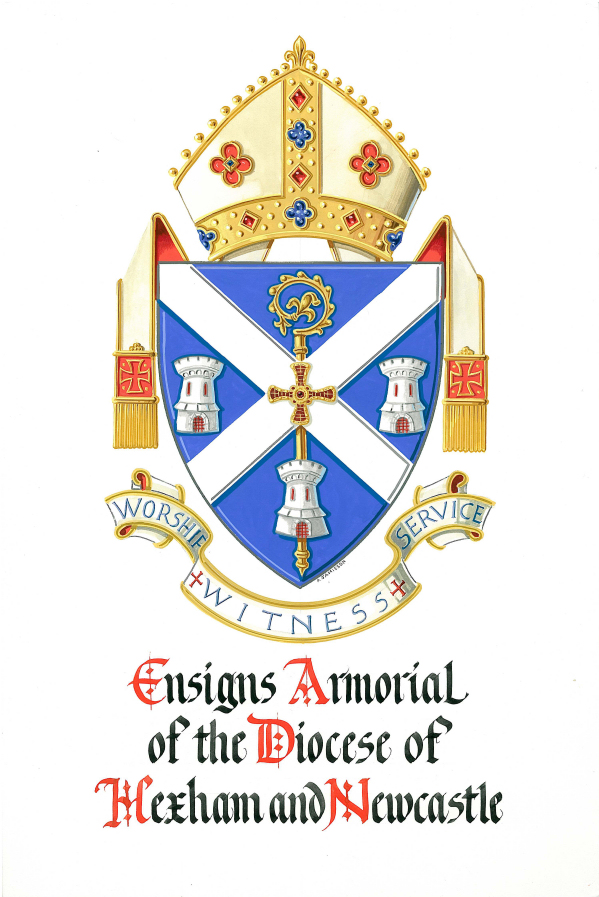 Diocesan Pilgrimage to LourdesAdult Helpers Registration Form 2018THIS FORM MUST BE RETURNED BY FRIDAY 10th JUNE 2018To:-  Lourdes Pilgrimage Office, St Robert’s Presbytery, Oldgate, Morpeth, Northumberland NE61 1QFYour Personal Details  (ALL BLOCK LETTERS PLEASE) Your Personal Details  (ALL BLOCK LETTERS PLEASE) NameDate of BirthAddress   …………………………………………………How long at this address?Tel No…………………………………………………Mobile No…………………………………………………Email Address Post Code ……………………………………………………….Your Home ParishLourdes Experience Will this be your first experience as a voluntary helper on the pilgrimage?                    Yes / NoWill this be your first experience as a voluntary helper on the pilgrimage?                    Yes / NoPlease tick…. Are you ….   Adult Youth □        Adult Helper □          Nurse  □        Student Nurse  □       Doctor   □Please tick…. Are you ….   Adult Youth □        Adult Helper □          Nurse  □        Student Nurse  □       Doctor   □If No please describe your previous experience(s) on the Diocesan Pilgrimage.If No please describe your previous experience(s) on the Diocesan Pilgrimage.Safeguarding and Protection Are you in possession of a Disclosure & Barring Service Enhanced Disclosure Certificate for PARISH work in the Diocese of Hexham & Newcastle?           Yes /   No.     [Please note: the Registered Helper Role for this Pilgrimage to Lourdes will be subject to a satisfactory DBS check].  When we receive this form, your information is sent to the Diocesan Safeguarding Office. If you are not already in possession of a DBS Certificate the Safeguarding Office will contact you and issue the necessary forms.  This process can take several weeks so please don’t leavethis until it’s too late.If you are in possession of a current Diocesan DBS check your details still have to be sent and checked by the Safeguarding Office.  Please return this form as soon as possible to allow plenty of time for these checks to carried out.Are you in possession of a Disclosure & Barring Service Enhanced Disclosure Certificate for PARISH work in the Diocese of Hexham & Newcastle?           Yes /   No.     [Please note: the Registered Helper Role for this Pilgrimage to Lourdes will be subject to a satisfactory DBS check].  When we receive this form, your information is sent to the Diocesan Safeguarding Office. If you are not already in possession of a DBS Certificate the Safeguarding Office will contact you and issue the necessary forms.  This process can take several weeks so please don’t leavethis until it’s too late.If you are in possession of a current Diocesan DBS check your details still have to be sent and checked by the Safeguarding Office.  Please return this form as soon as possible to allow plenty of time for these checks to carried out.References  Please provide the names and full postal addresses of three people, not relatives, who would be willing and able to provide a character reference for you.  You should have been known to them for at least five years and one should be preferably be your priest or minister.REFEREE 1Name   ...................................................................................................................................................... Address........................................................................................................................................................................................................................................................................................................................Post Code  .................................................................REFEREE 1Name   ...................................................................................................................................................... Address........................................................................................................................................................................................................................................................................................................................Post Code  .................................................................How Long has this person known you? In what capacity?REFEREE 2Name   ......................................................................................................................................................Address  .....................................................................................................................................................................................................................................................................................................................Post Code  .................................................................REFEREE 2Name   ......................................................................................................................................................Address  .....................................................................................................................................................................................................................................................................................................................Post Code  .................................................................How Long has this person known you? In what capacity?REFEREE 3Name   ......................................................................................................................................................Address  .....................................................................................................................................................................................................................................................................................................................Post Code  .................................................................REFEREE 3Name   ......................................................................................................................................................Address  .....................................................................................................................................................................................................................................................................................................................Post Code  .................................................................How Long has this person known you? In what capacity?* Please email a current passport style photo (head and shoulders only) as a jpeg file or gif file to lourdes@rcdhn.org.uk *